REALITZA EL MATEIX DIBUIX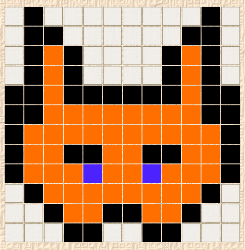 https://www.logicieleducatif.fr/math/geometrie/reproduction-sur-quadrillage.php